Publicado en Madrid el 22/06/2016 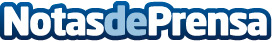 Valoramos mejor las apps de Banca móvil más ágilesUn estudio pone a prueba las principales aplicaciones de banca móvil del mercado, en función de la valoración de los usuarios. Los resultados son muy elocuentes, ya que las apps más valoradas son aquellas que permitieron al cliente realizar la operación en un tiempo medio de 40 segundos. Es decir, a menor tiempo requerido, mayor puntuación. Por cierto, las aplicaciones de banca móvil mejor valoradas no corresponden, precisamente, con las entidades bancarias más importantes en nuestro paísDatos de contacto:Ingrit MoyaNota de prensa publicada en: https://www.notasdeprensa.es/valoramos-mejor-las-apps-de-banca-movil-mas Categorias: Telecomunicaciones E-Commerce Dispositivos móviles Innovación Tecnológica http://www.notasdeprensa.es